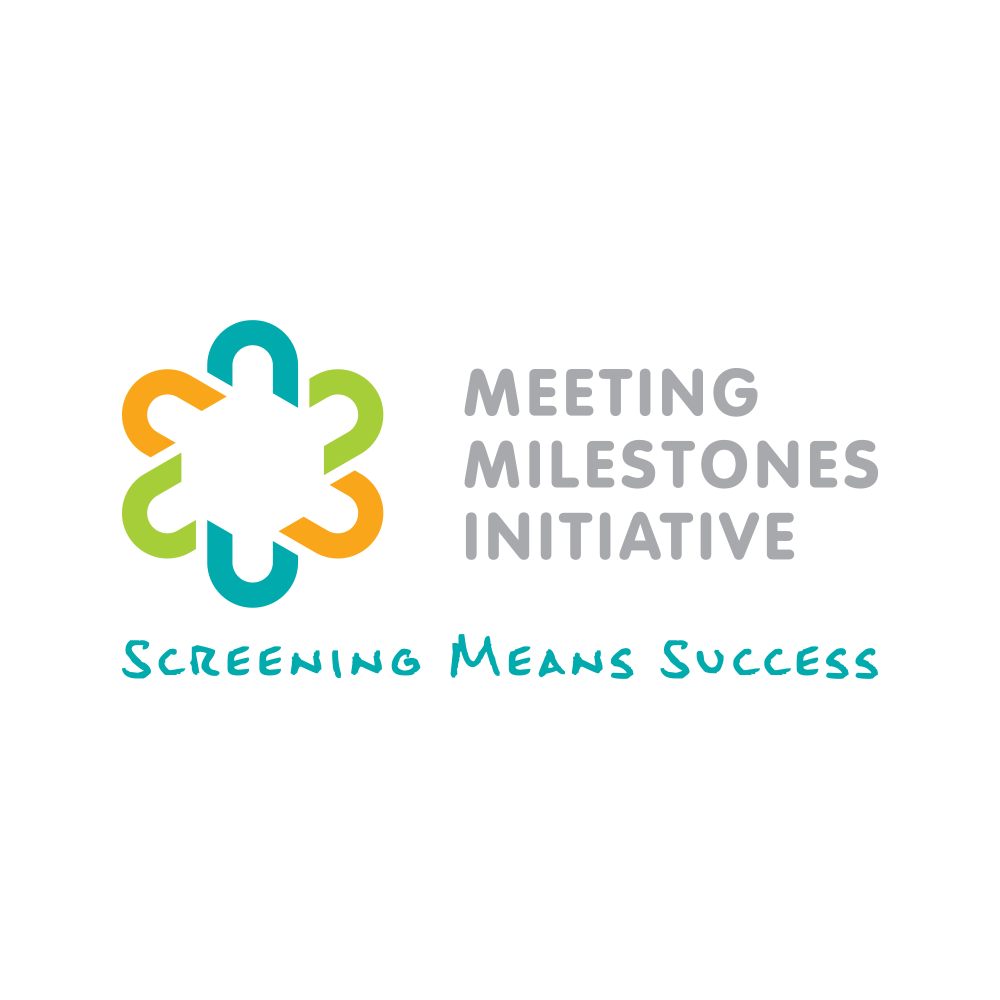 LA IMPORTANCIA DE EVALUACIÓN DE DESARROLLO INFANTILEstimada familia:Como parte de la política de esta guardería infantil, tenemos el gusto de ofrecer una evaluación de desarrollo infantil estándar y un proceso organizado de las referencias con el Ages and Stages Questionnaire (ASQ-3) para todas familias de esta guardería infantil. Ofrecemos este servicio porque los primeros cinco años de la vida de su hijo son tan importante y queremos ayudar a proveer el mejor comienzo para su hijo.  ¿Por qué recibe una evaluación de desarrollo?¿Alguna vez te has preguntado si su hijo está aprendiendo y creciendo lo mejor que es posible? Puede ser difícil para ti o su guardería infantil reconocer estas cosas solamente por mirar a su hijo. Por completer la evaluación ASQ-3, podemos obtener información muy importante sobre cómo su hijo está aprendiendo y creciendo en los dominios de comunicación, la habilidad motora gruesa, la habilidad motora fina, la resolución de problemas, y la habilidad social-personal. Esta información ayuda a su guardería infantil para saber si su hijo este desarrollando como debe ser.    Todo niños son únicos, aprendiendo y creciendo a las tasas diferentes. A veces, los niños necesitan un estímulo para ayudarlos a ser lo mejor puede ser. Un resultado inferior a lo esperado no significa que algo está malo con su hijo ni su crianza de su hijo. Esta puntuación solamente significa que más información es necesario. Es común que los niños necesitan un poco de ayuda a veces, y lo más temprano que podemos trabajar juntos para asegurar que los niños reciben esta ayuda, lo mejor.  Esta evaluación deja que podemos observer y proveer todos los niños con las actividades de desarrollo personalizadas para animar el desarrollo mejor. También, podemos compartir facilmente los resultados de la evaluación con médicos u otras guarderías infantiles que tienen interés y ayuda a apoyar el desarrollo de su hijo.La evaluación ASQ-3 puede ayudar a su hijo para:Estar listo para la escuelaAprender a encantar el aprendizajeTener mayor autoestima¡Tener éxito!Por favor, dinos si hay algún pregunta o preocupación sobre la evaluación ASQ-3.